Coordinate Plane STEM Garden PBLH. GeometryGeometry Standards:MGSE9-12.G.MG.3 Apply geometric methods to solve design problems (e.g., designing an object or structure to satisfy physical constraints or minimize cost; working with typographic grid systems based on ratios).Mathematical Practice: Attend to Precision.Ask – How can we design a scaled typographical gride system model of the STEM Garden using the concept of coordinate planes to satisfy optimal utilization of the STEM Garden to further develop its sustainability?Research – Initial Measurements should include the perimeter of the STEM Garden to determine acceptable units for scale.Use the determined scale to plot components of the STEM Garden.Determine unit of the STEM lab aquaponics plant bed. Choose the best position in the STEM Garden to build and place an identical plant bed. Plot this in your model.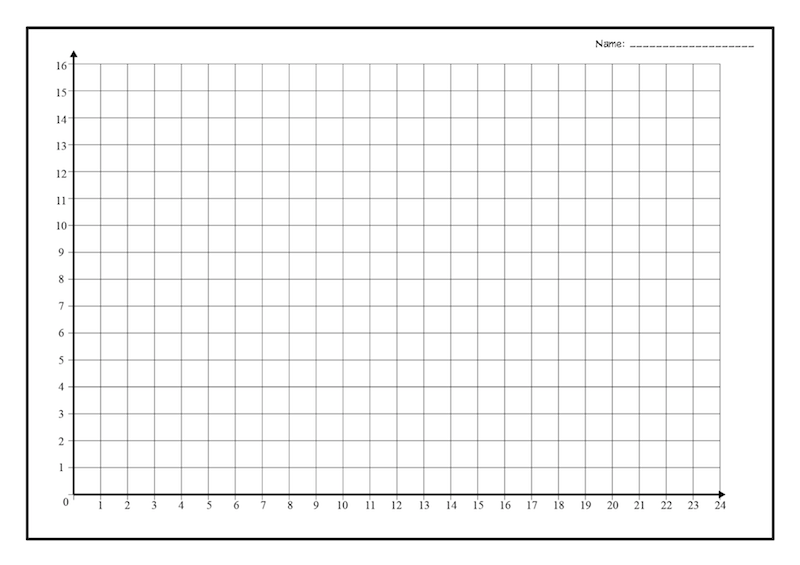 A team of STEM Teachers will determine the best model to have blown up for use in the STEM Lab for future garden modifications.